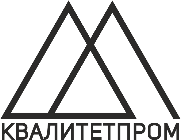 КАРТОЧКА ПРЕДПРИЯТИЯГенеральный директор	________________	Гордеев М.В.М.П.Наименование предприятия (полное)Общество с ограниченной ответственностью «Научно-Производственное Предприятие «КвалитетПром»Наименование предприятия (краткое)ООО НПП «КвалитетПром»Юридический адрес456625, Челябинская область, г. Копейск, ул. Химиков, 17Почтовый адрес454010, г. Челябинск, а/я 1900.Телефон+7 (351) 220-93-73ИНН7430023644КПП743001001ОГРН1157456008280ОКПО36932498ОКАТО75428000000ОКТМО75728000001Банковские реквизитыБанковские реквизитыРасчетный счет40702810738140000640БанкФилиал «Екатеринбургский» АО «Альфа-Банк»Корреспондентский счет30101810100000000964БИК банка046577964Вид деятельности компанииВид деятельности компанииОКВЭД 25.62Наименование ОКВЭДОбработка металлических изделиймеханическаяОКВЭД 25.73Наименование ОКВЭДПроизводство инструментаКонтактыКонтактыГенеральный директорГордеев Михаил ВладимировичОснование для заключения договоровДействующий на основании УставаТелефон+7 (351) 220-93-73Электронный адресinfo@kvalitetprom.com